"Классический Петербург" (автобусный тур)Направление: Пермь → Санкт-Петербург → ПермьПродолжительность: 8 дней – 7 ночейДаты: 28 апреля, 4 мая, 16 мая, 4 июня, 2 июля, 14 июля, 30 июля, 13 августаЦена: 23700 р.Раннее бронирование – минус 5% от стоимости
по предоплате 30-50% и 100% оплате до 1 апреля на туры с 28.04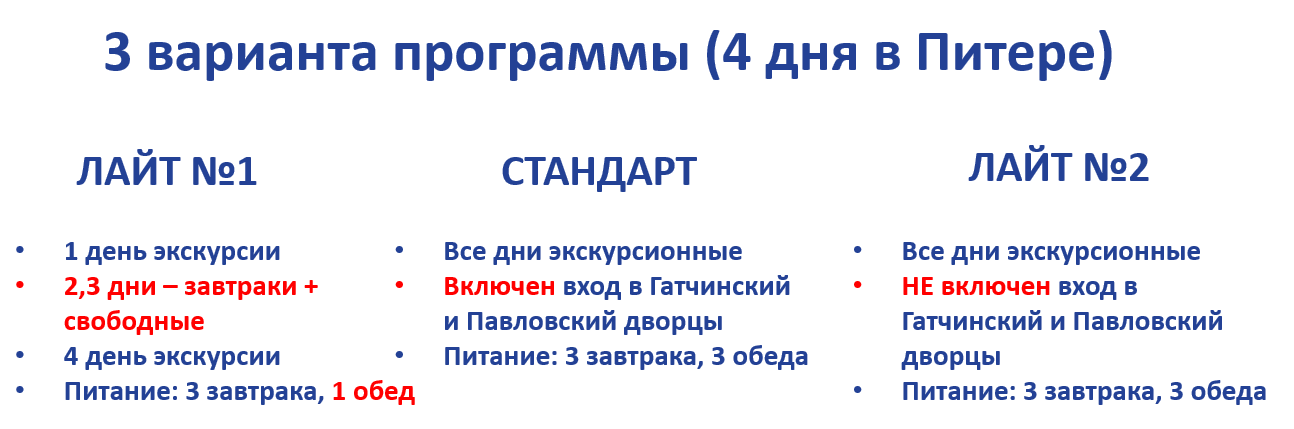 Преимущества тура: 1. Сопровождение группы из Перми (контроль маршрута, помощь, развлечения)2.  В автобусе предоставляется сервис: чай, кофе, печенье, конфеты, информация по маршруту, просмотр фильмов, развлекательные викторины/игры, продажа товаров для дороги3. 12 экскурсий:– обзорная экскурсия по Санкт-Петербургу
– Летний сад
– Гатчина + Гатчинский дворец
– Павловский дворцово-парковый ансамбль + Павловский дворец
– экскурсия-прогулка по Тройной Липовой аллее Павловского парка
– крейсер Аврора (внешний осмотр)
– Петропавловская крепость
– ансамбль площади Искусств (Михайловский театр, Михайловский дворец, здание дворянского собрания, памятник А.С. Пушкину)
– Казанский собор
– Петергоф + экскурсия по Нижнему парку
– Кронштадт + Музейно-исторический парк «Остров фортов» Кронштадт
– Никольский Морской собор4. Программа "лайт №1" - 2,3 экскурсионные дни - полностью свободные после завтрака; питание (3 завтрака, 1 обед). Программа "лайт №2" – отличается от "стандарта" тем, что в стандарт включены входы во дворцы, а в "лайт" программе - просто прогулка по дворцово-парковому ансамблю без захода вовнутрь; питание (3 завтрака, 3 обеда)5. Для туристов по программе свободное время – в 3 день после обеда.6. Поздравление именинников - сладкий подарок.7. В стоимость входит: – проезд на комфортабельном автобусе
– страховка по проезду в автобусе
– сопровождение представителем фирмы
– проживание 3 ночи в гостинице в центре города, номера с удобствами
– питание: 3 завтрака, 3 обеда (для лайт №1 - только 1 обед)
– экскурсииСкачать памятку:Фото:наша группа в VK
смотреть фото в альбоме VKПродолжительность:8 дней/7 ночей (в Санкт-Петербурге 4 дня)Описание:Санкт-Петербург является одним из самых красивых городов России. На протяжении многих лет Санкт-Петербург был государственной и культурной столицей страны. И раньше, и в настоящее время большое количество туристов со всего мира стремятся увидеть красоту "Северной столицы" России. Никакими словами не описать всю красоту города на Неве, поэтому приглашаем Вас увидеть Санкт-Петербург своими глазами!Программа тура:1 день
22.00 – Выезд из Перми2 день:
В пути просмотр фильмов. На остановках сопровождающая предлагает чай и кофе.
3 день:
12.00 – Встреча с гидом на Площади Победы у гостиницы Park Inn. 
12.20 – Обед.
13.00 – Проезд по Невскому проспекту «Здравствуй, Питер!.. Здравствуй, Невский!...»
13.30 – Обзорная экскурсия по городу «Парадный Петербург» знакомит с основными достопримечательностями Санкт-Петербурга: стрелкой Васильевского острова, Здание Двенадцати коллегий, Университетской набережной, зданием Адмиралтейства, ансамблями центральных площадей (Сенатской, Исаакиевской, Дворцовой), Марсовом полем, храмом «Спас на крови». Роскошные дворцы, величественные храмы, живописные парки – все это создает неповторимый портрет «Парадного Петербурга».
15.30 – Посещение Летнего сада (старейший парк Санкт-Петербурга, памятник садово-паркового искусства первой трети XVIII века.).
16.45 – Отъезд на размещение.
17.15 – Размещение. Отдых.4 день:
Завтрак
Лайт №1: Свободный день
Лайт №2 и Стандарт:
09.00 – Встреча с гидом. Отъезд на программу.
Загородная автобусная экскурсия в Гатчину. Трассовая экскурсия «Дорога в императорскую резиденцию».
Прогулка по пейзажному Гатчинскому парку
10.30 (только для "стандарт") – Посещение Гатчинского дворца (замок-дворец Павла I). Осмотр подземного хода замка.
Возможно дополнительно для Лайт №2:
стоимость посещения Гатчинского дворца с экскурсией:
650 рублей для взрослых, 350 рублей для школьников до 18 лет и студентов (дневной формы обучения).
13.00 – Обед.
14.00 – Переезд в Павловск: посещение уникального Павловского дворцово-паркового ансамбля, созданного в конце XVIII - начале XIX вв. для императора Павла I и его семьи.
14.30 – Экскурсия-прогулка по Тройной Липовой аллее Павловского парка – заслуженно пользуется славой лучшего пейзажного парка Европы.
15.15 (только для стандарт) – экскурсия в Павловский дворец (обзорная)
Возможно дополнительно для Лайт» № 2: стоимость посещения Павловского дворца с экскурсией 650 рублей для детей с 17 лет и взрослых, 350 рублей для школьников до 16 лет.
17.00 – Отъезд в Петербург.
18.30 – Свободное время в центре города или возвращение в гостиницу.5 день:
Завтрак.
Лайт №1: Свободный день
Лайт №2 и Стандарт:
10.00 – Встреча с гидом. Отъезд на программу.
10.30 – Знакомство с историей крейсера «Аврора» - военный корабль, участник революционных событий 1917 г. (внешний осмотр)
11.00 – Прогулка-экскурсия по территории Петропавловской крепости «Здесь будет город заложен». Крепость старейшая постройка города. Вы увидите бастионы и здания XVIII в., собор Святых Петра и Павла (усыпальницу российских императоров), памятник Петру I.
Выход на Комендантскую пристань, откуда открывается лучшая панорама Дворцовой набережной.
13.30 – Знакомство с ансамблем площади Искусств (Михайловский театр, Михайловский дворец, здание дворянского собрания, памятник А.С. Пушкину) и Казанской площадью (история создания Казанского собора). Посещение Казанского собора - главного кафедрального собора города, освященного в честь Казанской иконы Божией Матери – покровительницы русского воинства. Собор – памятник воинской славы 1812 года, место захоронения великого русского полководца М.И. Кутузова.
14.45 – Обед.
15.30 – Свободное время в центре города или возвращение в гостиницу.6 день:
Завтрак. Освобождение номеров.
09.00 – Встреча с гидом. Отъезд на программу.
Загородная экскурсия в Петергоф. Экскурсия по трассе «Большая Петергофская дорога – дорога императоров и президентов» на проезде туристы увидят Константиновский дворец (государственная резиденция президента России в Санкт-Петербурге и Дворец Конгрессов), Дворец Петра I в Стрельне, дворцовые усадьбы Знаменка, Михайловка, Александрия.
10.30 – Экскурсия по Нижнему парку «Летят алмазные фонтаны с веселым шумом к облакам…».
Этот парк фантастически хорош собой. Зелень деревьев, цветники, Финский залив, фонтаны, дворцы и павильоны создают неповторимую атмосферу вечного праздника. Возвращаться сюда можно бесконечно!
13.30 – Поездка на остров Котлин в город-крепость Кронштадт. С момента основания главной задачей Кронштадта была защита Петербурга со стороны моря.
Путь пройдет через Финский залив по дамбе комплекса защитных сооружений от наводнений. Туристы узнают историю строительства защитных сооружений (создания дамбы и знакомство с ее инженерными сооружениями-водопропусниками, мост над Морским каналом и подводный автомобильный тоннель под фарватером Морского канала, соединяющего морской порт Петербурга с водными путями на Балтике.
14.15 – Обзорная экскурсия по Кронштадту (старые крепостные стены крепости, морской док, Летний сад, чугунная мостовая, Якорная площадь - главная площадь города, памятники Петру I и Адмиралу Макарову).
Посещение нового Музейно-исторического парка «Остров фортов» Кронштадт.
Это первый и самый большой в России парк, посвященный военно-морскому флоту. На площади в 9 га располагается несколько тематических площадок. Вы сможете прогуляться по Аллее героев российского флота, которая рассказывает о более чем трех веках его истории, осмотреть маяк памяти с 200 именами героев-моряков, начиная с эпохи Петра I и до наших дней.
Знакомство с жемчужиной Кронштадта, высотной доминантой акватории залива - великолепным Никольским Морским собором (собор был задуман как Храм-памятник всем погибшим морякам).
16.45 Отъезд7 день: 
В дороге. Обмен впечатлениями, просмотр фильмов.8 день: 
07.00 – 08.00 – Прибытие в г. Пермь.* Оператор оставляет за собой право вносить изменения в программу с сохранением объема обслуживания.Проживание:выезды 28.04 и 16.05 - Апарт-отель "Avenue-Apart 3*" ул. Академика Павлова, д.7А, центр Петроградского района; ст.м. «Петроградская» (в 15 минутах езды до метро, 2 остановки на метро до Невского проспекта). Завтрак – порционно в кафе города. Студии с кухней в номерах! Доп. место - диванвыезд 04.05 - "Москва 4*"  площадь Александра Невского, д. 2; ст. метро «Площадь Александра Невского». Завтрак – шведский стол. Доп. место – ерораскладушка.выезды летом - "Нептун 3* (корпус А) и Нептун 4 (корпус Б)*" наб. Обводного канала, д. 93А; ст.м. «Звенигородская» (в 10 минутах ходьбы до метро, 2 остановки на метро до ст. метро «Адмиралтейская» - Дворцовая площадь). Рядом торговый центр (магазины, кафе), Океанариум. Завтрак – шведский стол. Доп. место – еврораскладушка.Корпуса в Нептуне отличаются ремонтом и площадью, в корпусе Б номера чуть побольше и ремонт новее.* Оператор оставляет за собой право заменить гостиницу на аналогичную либо выше уровнем.В стоимость входит:Программа "стандарт": проезд на комфортабельном автобусе, сопровождающий по маршруту, страховка по проезду в автобусе, экскурсии по программе, питание по программе (3 обеда, 3 завтрака), проживание в гостинице.

Программа "лайт №1": проезд на комфортабельном автобусе, сопровождающий по маршруту, страховка по проезду в автобусе, экскурсии по программе (2 и 3 экскурсионные дни свободные), питание (3 завтрака, 1 обед), проживание в гостинице, Программа "лайт №2": проезд на комфортабельном автобусе, сопровождающий по маршруту, страховка по проезду в автобусе, экскурсии по программе (без захода в Гатчинский и Павловский дворцы), питание (3 завтрака, 3 обеда), проживание в гостинице.Дополнительно по желанию оплачивается в офисе при бронировании:Второе место в автобусе – 11 500 р.Дополнительно по желанию в ходе тура можно посетить за доп. плату:1. Дневная теплоходная экскурсия по рекам и каналам Петербурга "Северная Венеция" (~1 час): панорама парадной части Петербурга, река Нева, река Фонтанка, река Мойка и Зимняя канавка. Стоимость - 750 р. на человека. Денежные средства отдаются сопровождающей в туре.2. Ночная автобусная экскурсия "Как бабочки парят мосты ночные" (около 3 часов, начало в 23.30 час, отъезд от отеля).При наборе туристов в количестве:10-14 чел: 1750 р.
15-19 чел: 1250 р.
20-24 чел: 950 р.
от 25 чел: 800 рСтоимость одинаковая на всех вне зависимости от возраста туриста. Денежные средства отдаются сопровождающей в туре.Комментарий агента:Классическая программа по которой туристы увидят все основные достопримечательности Санкт-Петербурга, а для тех, кто не первый раз посещает Питер предлагаем программу "лайт".
Преимущества автобусного тура "Классический Санкт-Петербург":
– комфортабельный автобус, чай/кофе в дороге и сопровождение из Перми сделает переезд приятным и удобным.
– гарантированная гостиница в центральной части города со всеми удобствами в номере! Недорогой тур может быть комфортным!
– 4 полноценных экскурсионных дня.
– продуманная экскурсионная программа.* Тур будет гарантированным при наборе от 28 человекРекомендуется взять с собой:Для поездки в автобусе: плед и подушечка - по желанию, перекус.
Для экскурсий: фотоаппарат, деньги на сувениры, удобную одежду и обувь по погоде.Скидки при автобусном туре:По программе "стандарт":
Школьники 7-16 лет - 900 р.
Школьники с 17 лет и студенты - 600 р.

По программе "лайт 1 и 2":
Школьники 7-16 лет и студенты - 300 р.Место и время отправления:22.00 – г. Пермь, ул. Ленина, 53 ("ТеатрТеатр")
22.10 – ост. Сосновый бор (по ул. Якутская)
22.15 – м-н Закамск, ост. Лядова
22.40 – г. Краснокамск, ост. Фабрика Гознак
22.45 – ост. Отворот на Майский
23.00 – Нытвенский отворот
23.05 – Григорьевский отворот
23.10 – отворот Кудымкар/Карагай
23.30 – Очерский отворот (АЗС "Лукойл")
23.50 – Большая Соснова, кафе "Казачья Застава"
00.00 – Большая Соснова, кафе "Гавань"
01.00 (УДМ) – г. Воткинск, на трассе, кафе "У моста"
01.45 (УДМ) – г. Ижевск, ТЦ Малахит, ул. Удмуртская, 273
03.00 (УДМ) – г. Можга, ул. имени Ф.Я. Фалалеева, 10, кафе "Турист"Необходимые документы для поездки:Паспорт/свидетельство о рождении, мед. полис, студенческий билет.